St. John Evangelical Lutheran Church		                Sunday, February 4, 2024229 South Broad Street					      5th Sunday after Epiphany	    Jersey Shore, PA 17740    				      		    570-398-1676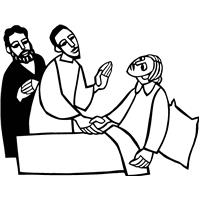 Children’s Church will meet upstairs in the youth Sunday School room at end of the hallway at 9:30 a.m.  Please take your child there before worship begins.  Introduction to the dayIn Isaiah the one God who sits above the earth and numbers the stars also strengthens the powerless. So in Jesus’ healing work we see the hand of the creator God, lifting up the sick woman to health and service (diakonia). Like Simon’s mother-in-law, we are lifted up and healed to serve. Following Jesus, we strengthen the powerless; like Jesus, we seek to renew our own strength in quiet times of prayer.SHARING OUR JOYS AND CONCERNSPrelude	The assembly standsGatheringThe Holy Spirit calls us together as the people of God.Confession and ForgivenessBlessed be the holy Trinity, ☩ one God,creator of darkness and light,word of truth,wind sweeping over the waters.Amen.Let us confess our sin in the presence of God and of one another.	Silence is kept for reflection.God, our rock and refuge,we pour out our hearts before you.We have known you but have not always loved you.We have wounded one anotherand sinned against you.We have not always recognized the Holy Spiritdwelling in each of us.Remember your covenant.Renew your creation.Restore us,that we might proclaim your good news to all.   Amen.The voice of the Lord is upon the waters.God has spoken:The time of grace is now.In Jesus, the reign of God has come near.By the authority of ☩ Jesus Christ,your sins are forgiven.You are God’s beloved.   Amen.GATHERING SONG:   We come to You for Healing, Lord  617Greeting P: The grace of our Lord Jesus Christ, the love of God,and the communion of the Holy Spirit be with you all.C: And also, with you.HYMN OF PRAISE  Oh, Worship the King  842Prayer of the Day Everlasting God, you give strength to the weak and power to the faint. Make us agents of your healing and wholeness, that your good news may be made known to the ends of your creation, through Jesus Christ, our Savior and Lord.Amen.		The assembly is seated.WordGod speaks to us in scripture reading, preaching, and song.	L: A reading from Isaiah. First Reading:    Isaiah 40:21-31The Judeans in exile have a good reason to be hopeful: the one who will bring them to freedom is the God who created the world, the God who subdues the rulers of the earth and gives strength to those who are weary. 21Have you not known? Have you not heard?
  Has it not been told you from the beginning?
  Have you not understood from the foundations of the earth?
 22It is he who sits above the circle of the earth,
  and its inhabitants are like grasshoppers;
 who stretches out the heavens like a curtain,
  and spreads them like a tent to live in;
 23who brings princes to naught,
  and makes the rulers of the earth as nothing.

 24Scarcely are they planted, scarcely sown,
  scarcely has their stem taken root in the earth,
 when he blows upon them, and they wither,
  and the tempest carries them off like stubble.

 25To whom then will you compare me,
  or who is my equal? says the Holy One.
 26Lift up your eyes on high and see:
  Who created these?
 He who brings out their host and numbers them,
  calling them all by name;
 because he is great in strength,
  mighty in power,
  not one is missing.

 27Why do you say, O Jacob,
  and speak, O Israel,
 “My way is hidden from the Lord,
  and my right is disregarded by my God”?
 28Have you not known? Have you not heard?
 The Lord is the everlasting God,
  the Creator of the ends of the earth.
 He does not faint or grow weary;
  his understanding is unsearchable.
 29He gives power to the faint,
  and strengthens the powerless.
 30Even youths will faint and be weary,
  and the young will fall exhausted;
 31but those who wait for the Lord shall renew their strength,
  they shall mount up with wings like eagles,
 they shall run and not be weary,
  they shall walk and not faint.	L: The word of the Lord.  	C: Thanks be to God.Let us read responsively by verse the Psalm.Psalm: Psalm 147:1-11, 20c 1Hallelujah! How good it is to sing praises to our God!
  How pleasant it is to honor God with praise!
 2The Lord rebuilds Jerusalem,
  and gathers the exiles of Israel.
 3The Lord heals the brokenhearted
  and binds up their wounds.
 4The Lord counts the number of the stars
  and calls them all by their names. 
 5Great is our Lord and mighty in power;
  there is no limit to God’s wisdom.
 6The Lord lifts up the lowly,
  but casts the wicked to the ground.
 7Sing to the Lord with thanksgiving;
  make music upon the harp to our God,
 8who covers the heavens with clouds
  and prepares rain for the earth, making grass to grow upon the mountains. 
 9God provides food for the cattle
  and for the young ravens when they cry.
 10God is not impressed by the might of a horse,
  and has no pleasure in the speed of a runner,
 11but finds pleasure in those who fear the Lord,
  in those who await God’s steadfast love. 20c| Hallelujah! L:  A reading from First CorinthiansSecond Reading:   1 Corinthians 9:16-23God entrusted Paul with the responsibility of bringing the gospel to diverse people. Hence the focus of Paul’s ministry is not his own rights or privileges as an apostle but the privilege of serving God by freely sharing the good news of Christ with others.16If I proclaim the gospel, this gives me no ground for boasting, for an obligation is laid on me, and woe to me if I do not proclaim the gospel! 17For if I do this of my own will, I have a reward; but if not of my own will, I am entrusted with a commission. 18What then is my reward? Just this: that in my proclamation I may make the gospel free of charge, so as not to make full use of my rights in the gospel.
 19For though I am free with respect to all, I have made myself a slave to all, so that I might win more of them. 20To the Jews I became as a Jew, in order to win Jews. To those under the law I became as one under the law (though I myself am not under the law) so that I might win those under the law. 21To those outside the law I became as one outside the law (though I am not free from God’s law but am under Christ’s law) so that I might win those outside the law. 22To the weak I became weak, so that I might win the weak. I have become all things to all people, that I might by all means save some. 23I do it all for the sake of the gospel, so that I may share in its blessings.L: The word of the Lord.     C: Thanks be to God.	The assembly stands. Gospel Acclamation p.205	Alleluia! Lord and Savior; open now your saving word.	Let it burn like fire within us; speak until our hearts are stirred.	Alleluia!  Lord, we sing for the good news that you bring.P: The holy gospel according to St. Mark the first chapter.C: Glory to you, O Lord.Gospel:  Mark 1:29-39Everywhere Jesus goes, many people expect him to set them free from oppression. Everywhere he goes, he heals people and sets them free. Disease, devils, and death are running for their lives. The forces that diminish human life are rendered powerless by Jesus.29As soon as [Jesus and the disciples] left the synagogue, they entered the house of Simon and Andrew, with James and John. 30Now Simon’s mother-in-law was in bed with a fever, and they told him about her at once. 31He came and took her by the hand and lifted her up. Then the fever left her, and she began to serve them.
 32That evening, at sunset, they brought to him all who were sick or possessed with demons. 33And the whole city was gathered around the door. 34And he cured many who were sick with various diseases, and cast out many demons; and he would not permit the demons to speak, because they knew him.
 35In the morning, while it was still very dark, he got up and went out to a deserted place, and there he prayed. 36And Simon and his companions hunted for him. 37When they found him, they said to him, “Everyone is searching for you.” 38He answered, “Let us go on to the neighboring towns, so that I may proclaim the message there also; for that is what I came out to do.” 39And he went throughout Galilee, proclaiming the message in their synagogues and casting out demons.P: The gospel of the Lord.C: Praise to you, O Christ.	The assembly is seated.Sermon 	The assembly stands.Hymn of the Day:  Praise to the Lord, the Almighty  858THE APOSTLES' CREED  p. 105 in the front of the hymnalPrayers of IntercessionA:  As we celebrate Christ embodied in human form, we pray for God’s blessing on the church, the world, and all of creation.A brief silence.Everlasting God, you bring your healing power to the church. Give your church a spirit of unity and prayer, that we discern your way for us in the world. God of grace,C:  receive our prayer.A:  Creator of the ends of the earth, you make the grass grow and send rain for the soil. Bring your creation into harmony and balance. Give animals their food and provide healthy shelter for your people. Inspire us to honor the miraculous beauty of all you have made. God of grace,C:  receive our prayer.A:  God without equal, your steadfast love endures forever. Bring the leaders, elected officials, and peacekeepers of our towns and countries into understanding and unity. Guide them to serve with compassion and understanding. God of grace,C:  receive our prayer.A:  God who strengthens, you lift up with your hand any who are suffering. Heal those who are brokenhearted and strengthen the weak and all in need (especially). God of grace,C:  receive our prayer.A:  God who gives power to the faint, challenge us to share the faith stories of what God has done in our lives. Open us to receive the unique ways God is at work in your people, especially those whose perspectives challenge our own. God of grace,C:  receive our prayer.	Calling God, you gift us with talents and passions and send us where they are needed most. Speak to the hearts of all those who are considering joining Camp Mount Luther summer staff as counselors, chaplains, nurses, or other volunteers. Guide their discernment that they may use their God-given gifts to shepherd the spiritual lives of young people.  God of grace,C:  Receive our prayer.  Here other intercessions may be offered.A:  God who calls each star by name, we remember all who have died. Shelter all who mourn with your mercy and care, and give us hope in your promised salvation. God of grace,C:  receive our prayer.P:  Knowing the Holy Spirit intercedes for us, we offer these prayers and the silent prayers of our hearts in the name of our Savior, Jesus Christ.Amen.	The assembly is seated.  CHOIR ANTHEM   How Can I Keep from SingingA TIME OF SILENT MEDITATION	The assembly stands.Offering PrayerA: Blessed are you, Holy One,for all good things come from you.In bread and cup you open heaven to us.Meet us at this table, that we receive what we seekand follow your Son, Jesus, in whose name we pray.Amen.gREAT THANKSGIVING  p.206  (in the beginning of the hymnal)	Dialogue (spoken)	Preface by the Pastor	Holy Holy Holy  p. 207Thanksgiving at the TableWords of InstitutionTHE LORD’S PRAYER P 145 (in the beginning of the hymnal)Invitation to Communion P: At Jesus’ table, heaven and earth are joined as one.	Come and see.Communion	When giving the bread and cup, the communion ministers sayThe body of Christ, given for you.The blood of Christ, shed for you.	and each person may respond    Amen.Communion Song   Lamb of God p. 208Song after Communion  Jesus, Name Above All Names 		(repeat twice)	Jesus, name above all names, beautiful Savior, glorious Lord,	Emmanuel, God is with us, blessed Redeemer, living Word		The assembly stands.Prayer after CommunionA:  Giver of every gift,Christ’s body is our food, and we are Christ’s body.Raise us to life by your powerfor the benefit of all and to your glory, now and forever.Amen.SendingGod blesses us and sends us in mission to the world.Blessing God who names you,Christ who claims you,and the Holy Spirit who dwells in you,☩ bless you and remain with you always.  Amen.Sending Song:  I'm So Glad Jesus Lifted Me  860DismissalP: Go in peace. You are God’s beloved.C: Thanks be to God.AnnouncementsWe welcome our visitors and ask that you sign a Visitor Attendance and Holy Communion Card that is located in the pew rack. We ask that cards be returned via the offering plate during the receiving of the offering. We practice “open Communion” here at St. John meaning that all who believe in the “real presence” of Christ are welcomed to receive the Sacrament of Holy Communion. We offer two choices for Holy Communion, wine or grape juice. Those worshipers desiring grape juice are asked at the communion rail to place their right hand over their heart after receiving “The Body of Christ.”Remember in prayer: Rowan Aldridge, Jim Allen, Connie Barker, Agnes Cryder, Don Delaney, Helen Delaney, Mary Ellen Doughtery, Joanne Fisher, Dawn Fryer, Margaret Gohl, Dawn Hauser, Dean Hoffman, Myrtle Long, Cabe and Cambell McCracken and their parents Crae and Megan, Mick Miller, Penny Parks-Dean, Cora Pelletier, and all of our shut-ins.We also remember in prayer Family Promise; Presiding Bishop Elizabeth Eaton and Rev. Michael Burk Presiding Bishop Pro Temp --ELCA; Bishop Craig A. Miller - USS; for our Companion Synods in Liberia and Ansbach-Wurzburg, Germany, and for peace in Ukraine and Israel.We pray for the safety of our military troops around the world including Mark Baier, Isaac Boring, Jade Cordrey, Ben Cramer, Trevor and Nehemiah Eberhart, Patrick Hamlin, Paul Laidacker, Steven Moore, Maddison Myers, Tyler O’Neal, Adam Shaffer, Jeremy and Haley Naugle Sorrell, Richie Speicher, Aaron Stabley, Paul St. James, Kevin Titus, and Jenna White. We also lift up in prayer their families who strive to keep a normalcy in the family and continue on often with added stress.Special thanks to this week’s helpers: Lector –Kathy Brundick; Assisting Ministers--Ron Brundick and Joyce Braucht; Head Usher –Bob Wehler; Teller–Brayden Wehler; Bulletin Sponsor-- Auckers; Children's Church --Molly Hollick. Flowers--  .Next  weeks’ helpers: Lector –Darlene Bilby; Assisting Ministers --Bill Ely and Ken Dougherty; Head Usher –Bob Wehler; Teller–Brayden Wehler Bulletin Sponsor-- Auckers; Children's Church--Pam Wehler;  Flowers -- Karen Aucker.The flowers are to the glory of God.The Sanctuary Candle in February is in memory of Gram Yost by Nicole, Hannah, Bryan and Adalynn.  The Lutheran Church Women’s Prayer Chain is a vital ministry of St. John Lutheran.  Anyone in need of prayers is asked to contact any of the following persons Gloria Ely – 570-873-3597       Joyce Braucht - 570-398-2852.  LOST!! A gold cross with much sentimental value was lost at the church a week or two ago.  Please keep your eyes out for it and turn it in to the office.The Women of the Church wants to determine if there would be any interest in again doing a Secret Sister exchange. As last time you would give your secret sister a small inexpensive gift every month and then at the end of the year we would have a little get together for the reveal. You will fill out a questionnaire and we will exchange the forms.  Please give Carol Yost or Theresa Levins a call or text if you are interested, and we will plan a get together to do the exchange. Carol Yost 570-295-6335 or Theresa Levins 302-222-8594.Youth desiring to go to Camp Mt. Luther for the annual Grow in the Snow Synod Youth Event March 15-16, see Pastor Aucker to register. This is for Middle School and High School Youth. Registration deadline is February 4.WOMEN OF THE CHURCH meeting after church on Sunday, February 4, 2024.		Calendar Sunday, February 4, 2024 5th Sunday after Epiphany	8:30 a.m. Adult Sunday School	9:30 a.m. Worship Service with Children's Church	10:30 a.m. Women of the Church MeetingMonday, February 5, 2024	10:00 a.m.  Bible Study	Tuesday, February 6, 2024  	31st anniversary of Pastor Aucker's Ordination	6:00 p.m. CouncilWednesday, February 7, 2024    6:30 p.m.  choirThursday, February 8, 2024  4:00 p.m. Pack BoxesFriday, February 9. 2024  9:00 a.m.-1:00 p.m. Food DistributionSunday, February 11, 2024    Transfiguration Sunday	8:30 a.m. Adult Sunday School	9:30 a.m. Worship Service with Children's ChurchLent/Easter DatesFebruary 13, Fasnacht Dinner provided by the youth. 6:00 pm. Pastor will offer a PowerPoint on Lent.February 14, Ash Wednesday Services, 6:00 am and 7:00 pmFebruary 21, Lent 1 at St. John Lutheran at 7:00 pmFebruary 28, Lent 2 at Garman Lutheran at 7:00 pmMarch 6, Lent 3 at Grace Lutheran at 7:00 pmMarch 10, Healing Service on Sunday morning, 9:30 amMarch 13, Lent 4 at St. John Lutheran at 7:00 pmMarch 20, Lent 5 at Garman Lutheran at 7:00 pmMarch 24, Sunday of the Passion, Reading Passion of St. Mark, 9:30 am	volunteer readers needed. Sign-up sheet on the tower bulletin boardMarch 28, Maundy Thursday, 7:00 pmMarch 29, Good Friday, St. James, 7:00 pmMarch 30, Holy Saturday Easter Egg Hunt, 11:00 amMarch 31, Resurrection of Our Lord, 6:00 am and 9:30 amApril 7, Holy Humor Sunday,9:30 am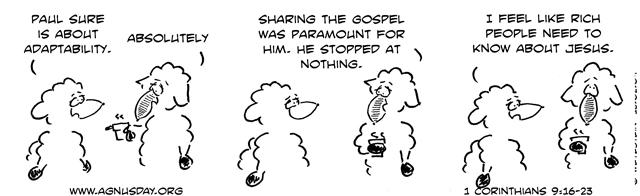 The ELCA Global Missions Department is offering a five-week program on the Holy Lands with a video and discussion each week of Lent. If you are interested in watching the videos from home, contact Pastor Aucker and he will forward the email with the video link to you.